Муниципальное бюджетное общеобразовательное учреждение 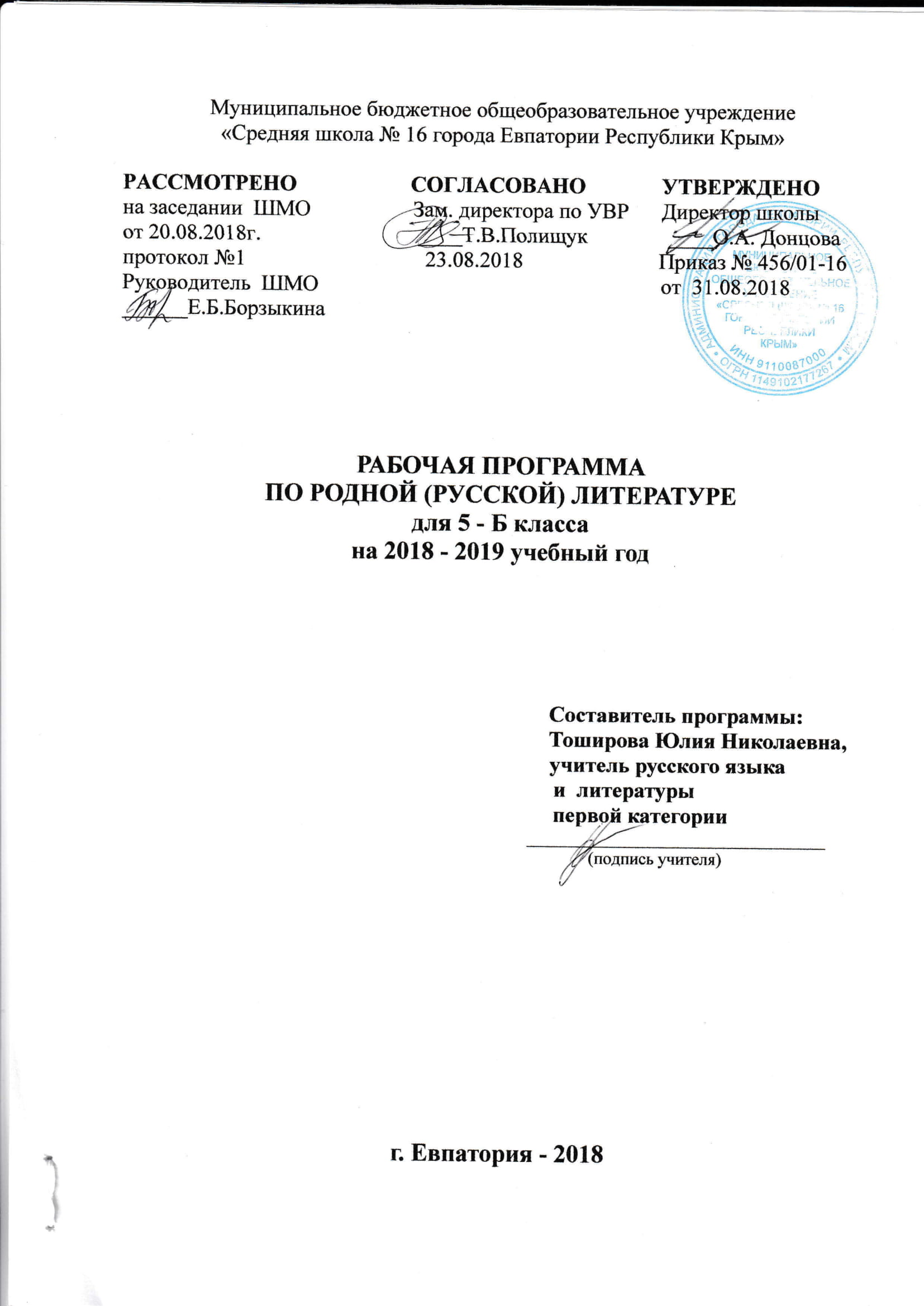 «Средняя школа № 16 города Евпатории Республики Крым» РАССМОТРЕНО                     СОГЛАСОВАНО              УТВЕРЖДЕНОна заседании  ШМО                   Зам. директора по УВР      Директор школыот 20.08.2018г.                             ____Т.В.Полищук               ____О.А. Донцовапротокол №1                                 23.08.2018                         Приказ № 456/01-16Руководитель  ШМО                                                               от  31.08.2018______Е.Б.БорзыкинаРАБОЧАЯ ПРОГРАММА ПО РОДНОЙ (РУССКОЙ) ЛИТЕРАТУРЕдля 5 - Б классана 2018 - 2019 учебный год                                                                  Составитель программы:                                                                          Тоширова Юлия Николаевна,                                                              учитель русского языка                                               и  литературы                                                     первой категории                                                                                                                                                ________________________________                                                                         (подпись учителя)г. Евпатория - 2018        Образовательный стандарт: Федеральный государственный образовательный стандарт основного общего образования, утвержденный приказом Минобразования РФ от 17.12.2010 № 1897 (с изменениями от 31.12.2015 г. № 1577);     Рабочая программа по литературе для 5 класса составлена на основе авторской программы: программы по литературе для 5—11 классов (базовый уровень): В, Я. Коровина, В. П. Журавлев, В, И. Коровин и др. – М.: Просвещение, - 2011.     Учебник: Коровина В. Я., Журавлев В. П .,Коровин В. И. Литература: 5 кл.: Учеб.-хрестоматия: В 2 ч. – М.: Просвещение, 2012.         Примерные результаты освоения учебного предметаИзучение предметной области «Родной язык и родная литература» — языка как знаковой системы, лежащей в основе человеческого общения, формирования гражданской, этнической и социальной идентичности, позволяющей понимать, быть понятым, выражать внутренний мир человека, должно обеспечить:получение доступа к литературному наследию и через него к сокровищам отечественной и мировой культуры и достижениям цивилизации;формирование основы для понимания особенностей разных культур и воспитания уважения к ним; осознание взаимосвязи между своим интеллектуальным и социальным ростом, способствующим духовному,нравственному, эмоциональному, творческому, этическому и познавательному развитию;формирование базовых умений, обеспечивающих возможность дальнейшего изучения языков, c установкой на билингвизм;обогащение активного и потенциального словарного запаса для достижения более высоких результатов при изучении других учебных предметов.Личностные, метапредметные и предметные результаты освоения предмета «Родная литература»Личностные результаты:1. Российская гражданская идентичность (патриотизм, уважение к Отечеству, к прошлому и настоящему многонационального народа России,  чувство ответственности и долга перед Родиной, идентификация себя в качестве гражданина России, субъективная значимость использования русского языка и языков народов России, осознание и ощущение личностной сопричастности судьбе российского народа). Осознание этнической принадлежности, знание истории, языка, культуры своего народа, своего края, основ культурного наследия народов России и человечества (идентичность человека с российской многонациональной культурой, сопричастность истории народов и государств, находившихся на территории современной России); усвоение гуманистических, демократических и традиционных ценностей многонационального российского общества. Осознанное, уважительное и доброжелательное отношение к истории, культуре, религии, традициям, языкам, ценностям народов России и народов мира.Метапредметные результаты Регулятивные УУД1.	Умение самостоятельно определять цели обучения, ставить и формулировать новые задачи в учебе и познавательной деятельности, развивать мотивы и интересы своей познавательной деятельности. Обучающийся сможет:•	анализировать существующие и планировать будущие образовательные результаты;•	идентифицировать собственные проблемы и определять главную проблему;•	выдвигать версии решения проблемы, формулировать гипотезы, предвосхищать конечный результат;•	ставить цель деятельности на основе определенной проблемы и существующих возможностей;•	формулировать учебные задачи как шаги достижения поставленной цели деятельности;•	обосновывать целевые ориентиры и приоритеты ссылками на ценности, указывая и обосновывая логическую последовательность шагов.Познавательные УУД1.	Умение определять понятия, создавать обобщения, устанавливать аналогии, классифицировать, самостоятельно выбирать основания и критерии для классификации, устанавливать причинно-следственные связи, строить логическое рассуждение, умозаключение (индуктивное, дедуктивное, по аналогии) и делать выводы. Обучающийся сможет:•	подбирать слова, соподчиненные ключевому слову, определяющие его признаки и свойства;•	выстраивать логическую цепочку, состоящую из ключевого слова и соподчиненных ему слов;•	выделять общий признак двух или нескольких предметов или явлений и объяснять их сходство;•	объединять предметы и явления в группы по определенным признакам, сравнивать, классифицировать и обобщать факты и явления;•	выделять явление из общего ряда других явлений;•	определять обстоятельства, которые предшествовали возникновению связи между явлениями, из этих обстоятельств выделять определяющие, способные быть причиной данного явления, выявлять причины и следствия явлений;•	строить рассуждение от общих закономерностей к частным явлениям и от частных явлений к общим закономерностям;•	строить рассуждение на основе сравнения предметов и явлений, выделяя при этом общие признаки;•	самостоятельно указывать на информацию, нуждающуюся в проверке, предлагать и применять способ проверки достоверности информации;•	вербализовать эмоциональное впечатление, оказанное на него источником;•	объяснять явления, процессы, связи и отношения, выявляемые в ходе познавательной и исследовательской деятельности (приводить объяснение с изменением формы представления; объяснять, детализируя или обобщая; объяснять с заданной точки зрения);•	выявлять и называть причины события, явления, в том числе возможные /наиболее вероятные причины, возможные последствия заданной причины, самостоятельно осуществляя причинно-следственный анализ;•	делать вывод на основе критического анализа разных точек зрения, подтверждать вывод собственной аргументацией или самостоятельно полученными данными.Смысловое чтение. Обучающийся сможет:•	находить в тексте требуемую информацию (в соответствии с целями своей деятельности);•	ориентироваться в содержании текста, понимать целостный смысл текста, структурировать текст;•	устанавливать взаимосвязь описанных в тексте событий, явлений, процессов;•	резюмировать главную идею текста;•	преобразовывать текст, «переводя» его в другую модальность, интерпретировать текст (художественный и нехудожественный – учебный, научно-популярный, информационный, текст non-fiction);•	критически оценивать содержание и форму текста.Коммуникативные УУД1.	Умение организовывать учебное сотрудничество и совместную деятельность с учителем и сверстниками; работать индивидуально и в группе: находить общее решение и разрешать конфликты на основе согласования позиций и учета интересов; формулировать, аргументировать и отстаивать свое мнение. Обучающийся сможет:•	определять возможные роли в совместной деятельности;•	играть определенную роль в совместной деятельности;•	принимать позицию собеседника, понимая позицию другого, различать в его речи: мнение (точку зрения), доказательство (аргументы), факты; гипотезы, аксиомы, теории;•	определять свои действия и действия партнера, которые способствовали или препятствовали продуктивной коммуникации;•	строить позитивные отношения в процессе учебной и познавательной деятельности;•	корректно и аргументированно отстаивать свою точку зрения, в дискуссии уметь выдвигать контраргументы, перефразировать свою мысль (владение механизмом эквивалентных замен);•	критически относиться к собственному мнению, с достоинством признавать ошибочность своего мнения (если оно таково) и корректировать его;•	предлагать альтернативное решение в конфликтной ситуации;•	выделять общую точку зрения в дискуссии;•	договариваться о правилах и вопросах для обсуждения в соответствии с поставленной перед группой задачей;•	организовывать учебное взаимодействие в группе (определять общие цели, распределять роли, договариваться друг с другом и т. д.);•	устранять в рамках диалога разрывы в коммуникации, обусловленные непониманием/неприятием со стороны собеседника задачи, формы или содержания диалога.2.	Умение осознанно использовать речевые средства в соответствии с задачей коммуникации для выражения своих чувств, мыслей и потребностей для планирования и регуляции своей деятельности; владение устной и письменной речью, монологической контекстной речью. Обучающийся сможет:•	определять задачу коммуникации и в соответствии с ней отбирать речевые средства;•	отбирать и использовать речевые средства в процессе коммуникации с другими людьми (диалог в паре, в малой группе и т. д.);•	представлять в устной или письменной форме развернутый план собственной деятельности;•	соблюдать нормы публичной речи, регламент в монологе и дискуссии в соответствии с коммуникативной задачей;•	высказывать и обосновывать мнение (суждение) и запрашивать мнение партнера в рамках диалога;•	принимать решение в ходе диалога и согласовывать его с собеседником;•	создавать письменные «клишированные» и оригинальные тексты с использованием необходимых речевых средств;•	использовать вербальные средства (средства логической связи) для выделения смысловых блоков своего выступления;•	использовать невербальные средства или наглядные материалы, подготовленные/отобранные под руководством учителя;•	делать оценочный вывод о достижении цели коммуникации непосредственно после завершения коммуникативного контакта и обосновывать его.3.	Формирование и развитие компетентности в области использования информационно-коммуникационных технологий (далее – ИКТ). Обучающийся сможет:•	целенаправленно искать и использовать информационные ресурсы, необходимые для решения учебных и практических задач с помощью средств ИКТ;•	выбирать, строить и использовать адекватную информационную модель для передачи своих мыслей средствами естественных и формальных языков в соответствии с условиями коммуникации;•	выделять информационный аспект задачи, оперировать данными, использовать модель решения задачи;•	использовать компьютерные технологии (включая выбор адекватных задаче инструментальных программно-аппаратных средств и сервисов) для решения информационных и коммуникационных учебных задач, в том числе: вычисление, написание писем, сочинений, докладов, рефератов, создание презентаций и др.;•	использовать информацию с учетом этических и правовых норм;•	создавать информационные ресурсы разного типа и для разных аудиторий, соблюдать информационную гигиену и правила информационной безопасности.Предметные результаты изучения предмета «Родная литература» должны отражать:осознание значимости чтения и изучения литературы для своего дальнейшего развития; формирование потребности в систематическом чтении как средстве познания мира и себя в этом мире, гармонизации отношений человека общества, многоаспектного диалога; понимание литературы как одной из основных национально-культурных ценностей народа, как особого способа познания жизни; обеспечение культурной самоидентификации, осознание коммуникативно-эстетических возможностей родного языка на основе изучения выдающихся произведений российской культуры, культуры своего народа, мировой культуры; воспитание квалифицированного читателя со сформированным эстетическим вкусом, способного аргументировать своё мнение и оформлять его словесно в устных и письменных высказываниях разных жанров, создаватьразвёрнутые высказывания аналитического и интерпретирующего характера, участвовать в обсуждении прочитанного, сознательно планировать своё досуговое чтение;развитие способности понимать литературные художественные произведения, отражающие разные этнокультурные традиции; овладение процедурами смыслового и эстетического анализа текста на основе понимания принципиальных отличий литературного художественного текста от научного, делового, публицистического и т. п., формирование умений воспринимать, анализировать, критически оценивать и интерпретировать прочитанное, осознавать художественную картину жизни, отражённую в литературном произведении, на уровне не только эмоционального восприятия, но и интеллектуального осмысления.Содержание учебного предмета «Родная (русская) литература»Раздел 1. Истоки родного языка и культуры – (4 часа)Устная словесность. А.Н. Афанасьев «Вещее слово»Устная народная словесность. Пословицы и поговорки о языке и народе.Раздел 2. Славяне – (4 часа)О физическом и нравственном характере древних славян.Н.М. Карамзин «История государства российского» (фрагмент).Раздел 3. Язычество древних славян – (7 часов).Язычество древних славян. Мифология. Верования.Миф о Солнце. П.И. Мельников (Андрей Печерский) «В лесах» (фрагмент).Небо и земля. Свет и тьма. А.Н. Афанасьев (Из книги «Древо жизни»).Миф об Огне. А.Н. Афанасьев (Из книги «Древо жизни»).Миф о Живой воде. А.Н. Афанасьев (Из книги «Древо жизни»).Мифы древних славян о демонологических сущностях.Раздел 4. Христианская вера – (2 часа)Христианская вера. Крещение Руси.  «Повесть временных лет». Сопоставление древнерусского и современного текстов.Раздел 5. Календарь. Календарные  обряды и обрядовая поэзия – (11 часов)Славянский календарь. Основные славянские праздники.  (Обзор).Календарно-обрядовые циклы. А.Н. Афанасьев «Древо жизни» (фрагмент).Зимние календарные обряды и обрядовая поэзия.Колядки, подблюдные песни.Масленичные песни.И.М. Снегирев. Катанье на санях в Масленицу.Вербное воскресенье.И.М. Снегирев «Русские простонародные праздники и суеверные обряды» (фрагменты).Обряды с березкой. П.В. Шейн «Великорус в своих песнях, обрядах, обычаях, легендах» (фрагменты).Раздел 6. Семейно-бытовые обряды – (5 часов)Семья. Семейно-бытовые обряды.В.Белов. Жизненный круг (из книги «Лад»).Тематическое планированиеКалендарно-тематическое планирование№ п/пРазделы программыКоличество часовРазвитие речиПроверочная работаИстоки родного языка и культуры.41Славяне.42Язычество древних славян.71Христианская вера.21Календарь. Календарные обряды и обрядовая поэзия.111Семейно-бытовые обряды.511Всего:3462№ п/п№ п/пДатаДатаТема урокаЧтение наизустьпланфактпланфактТема урокаЧтение наизустьИстоки родного языка и культуры (4 ч.)Истоки родного языка и культуры (4 ч.)Истоки родного языка и культуры (4 ч.)Истоки родного языка и культуры (4 ч.)Истоки родного языка и культуры (4 ч.)1.06.09.Устная словесность. А.Н. Афанасьев «Вещее слово». Анализ текста.2.13.09Устная народная словесность. Пословицы и поговорки о языке и народе.3.20.09Небылица как жанр. Анализ текста (по выбору детей).4.27.09Р.р. №1. Сочинение собственных загадок.Славяне (4 ч.)Славяне (4 ч.)Славяне (4 ч.)Славяне (4 ч.)Славяне (4 ч.)Славяне (4 ч.)5.04.10О физическом и нравственном характере древних славян.6.11.10Р.р. №2. Составление «Правил настоящего человека»7.18.10Н.М. Карамзин «История государства российского» (фрагмент).8.25.10Р.р. №3. Анализ фрагмента текста Н.М. Карамзина «История государства российского».Язычество древних славян (8 ч.)Язычество древних славян (8 ч.)Язычество древних славян (8 ч.)Язычество древних славян (8 ч.)Язычество древних славян (8 ч.)Язычество древних славян (8 ч.)9.08.11Язычество древних славян. Мифология. Верования.10.15.11Миф о Солнце. П.И. Мельников (Андрей Печерский) «В лесах» (фрагмент)11.22.11Небо и земля. Свет и тьма. А.Н. Афанасьев (Из книги «Древо жизни»).12.29.11Миф об Огне. А.Н. Афанасьев (Из книги «Древо жизни»).13.06.12Миф о Живой воде. А.Н. Афанасьев (Из книги «Древо жизни»).14.13.12Мифы древних славян о демонологических сущностях.15.20.12Мифы древних славян о демонологических сущностях.16.27.12Проверочная работа №1. Защита проектов «Славянская демонология».Христианская вера (2 ч.)Христианская вера (2 ч.)Христианская вера (2 ч.)Христианская вера (2 ч.)Христианская вера (2 ч.)Христианская вера (2 ч.)17.Христианская вера. Крещение Руси.  «Повесть временных лет».18.Р.р. №4. «Повесть временных лет». Сопоставление древнерусского и современного текстов.Календарь. Календарные обряды и обрядовая поэзия (11 ч. )Календарь. Календарные обряды и обрядовая поэзия (11 ч. )Календарь. Календарные обряды и обрядовая поэзия (11 ч. )Календарь. Календарные обряды и обрядовая поэзия (11 ч. )Календарь. Календарные обряды и обрядовая поэзия (11 ч. )Календарь. Календарные обряды и обрядовая поэзия (11 ч. )19.Славянский календарь. Основные славянские праздники.  (Обзор).20.Календарно-обрядовые циклы. А.Н. Афанасьев «Древо жизни» (фрагмент).21.Зимние календарные обряды и обрядовая поэзия.22.Колядки, подблюдные песни.23.Р.р. №5. Творческая работа. Составление своего обряда.24.Масленичные песни.25.И.М. Снегирев. Катанье на санях в Масленицу.26.Урок-инсценизация  обряда Масленицы.27.Вербное воскресенье.28.И.М. Снегирев «Русские простонародные праздники и суеверные обряды» (фрагменты).29.Обряды с березкой. П.В. Шейн «Великорус в своих песнях, обрядах, обычаях, легендах» (фрагменты).Семейно-бытовые обряды (5 ч.)Семейно-бытовые обряды (5 ч.)Семейно-бытовые обряды (5 ч.)Семейно-бытовые обряды (5 ч.)Семейно-бытовые обряды (5 ч.)Семейно-бытовые обряды (5 ч.)30.Семья. Семейно-бытовые обряды.31.В.Белов. Жизненный круг (из книги «Лад»).32. Р.р. №:6. Защита индивидуальных проектов «Обряды моей семьи».33.Проверочная работа №2. Тестовая работа по теме «Календарно-обрядовая и семейно-бытовая поэзия».34.Обобщающий урок.